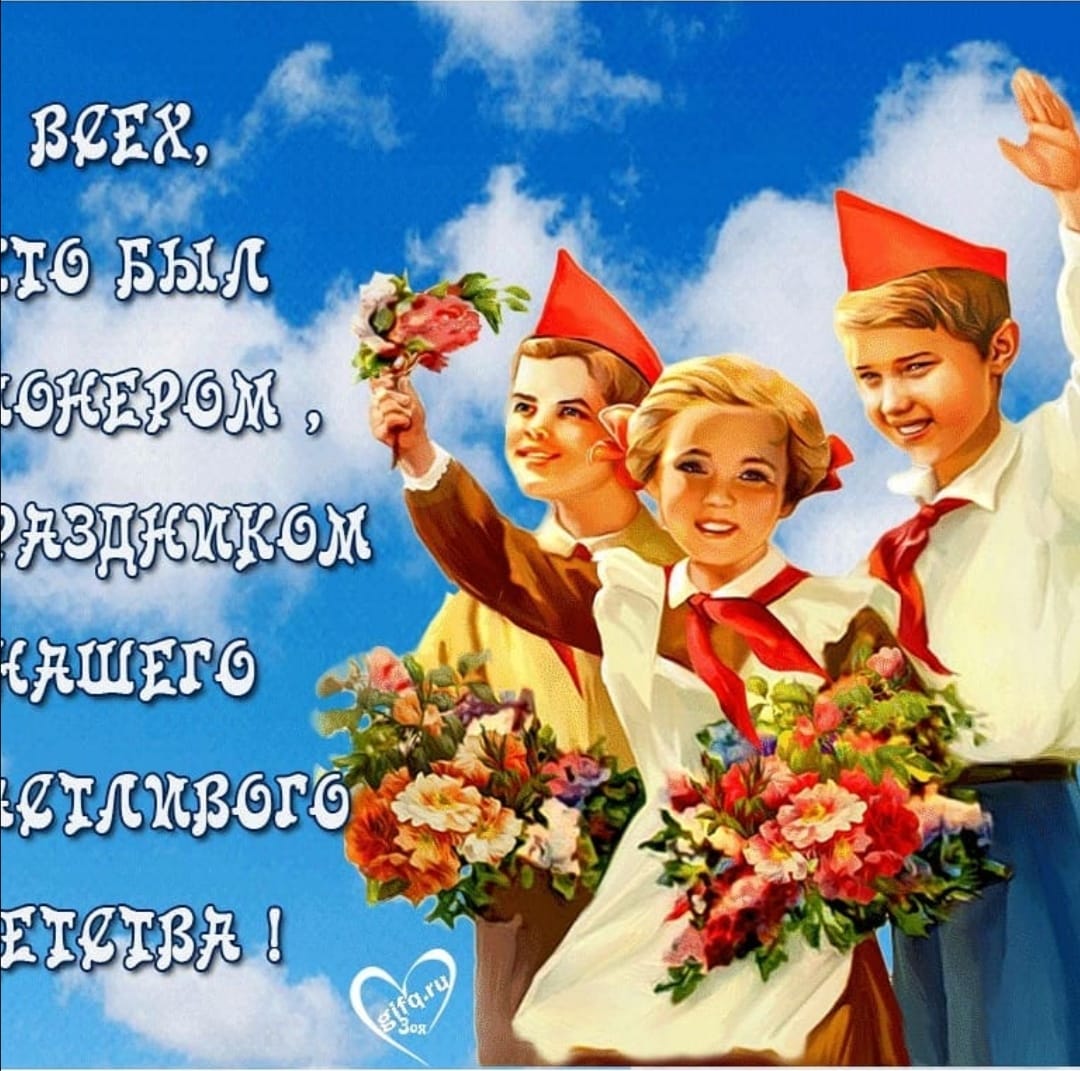 19 мая-День пионерии. Этот праздник остался в памяти бывших пионеров, хотя существующие по сей день пионерские организации продолжают отмечать свой День рождения. Двадцатые годы 20 века были тяжёлым временем для России. Более 7 млн беспризорных детей бродили по городам. Воспитанием детей занимаеться было некогда. Нужны были люди-грамотные, здоровые. Таких людей нужно было воспитать. Поэтому решили в 1922 г создать детскую организацию. Организовали пионерские отряды.
Организация создавалась не для развлечения детей, а для воспитания.
Пионеры помогали бороться с неграмотностью. Во время войны воевали в партизанский отрядах. У нас очень много пионеров - героев. Это : Лёня Голиков, Володя Дубинин, Зина Портнова, Марат Казей, Валя Котик и другие